HACKBERRY ELEMENTARY SCHOOL DISTRICT NO. 3CEDAR HILLS SCHOOL 9501 NELLIE DRIVE KINGMAN, AZ 86401SPECIAL BOARD MEETING MINUTES Governing Board Conference RoomWednesday, June 23, 2021 4:30 p.m.The Governing Board may consider any item on this agenda in any order and at any time during the meeting.The Governing Board of the Hackberry Elementary School District #3 may, by motion, enter into executive session for discussion and legal advice, pursuant to A.R.S. 38431.03 (A)(3) for any items designated with an asterisk. (*)1.	ITEMS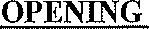 The meeting was called to order: Governing Board President, Leanne DonasonRoll Call: Board Presiden, Leanne Donason, Board Member, Megan Hamodey, Board Member, Lorie CotePledge of AllegianceCommunity Communications (call to the Public)The board will listen to comments from the public but will not respond except as permitted by A.R.S. 38-43 1.O(G). The board may refer to the administration or request to have it plead on a future agenda. If members of the public with to address Board, they mustfill out the Request to Speak Form located in the back of the Board Roon7. The form should then be given to the Clerk of the Boardprior to the meeting. The time Ibnit rule, noted on the form will be enforced.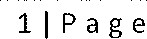 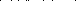 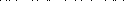 REPORTSAdministrator: NoneSchool Board Reports: NoneBusiness Manager: None11.	APPROVAL OF HIRING PARAPROS	6. Sara Prentice	Discussion/ActionMotion was made by Megan Hamodey to approve to hire Sara Prentice, 2nd by Lorie Cote passed 3-0Amendment made at Board Meeting on July 6, 2021 to approve salary of $20.00/hr for 36 – 40 hours a week. For Sara Prentice as para-educator.Motion to accept by Tammy HerreraMotion seconded by Megan Hamodey.  Motion passed in favor 4-0.m. CONTRACT CHANGE FOR DEB WARREN7. Amend current contract to include Interim Administrator duties During Alyssa Prince's leave	Discussion/Action       Amendment made at Board Meeting on July 6, 2021 to approve hiring of Deb Warren as interim        Administrator for three months per prior approval of daily rate.       Motion to accept by Lori Cote       Motion seconded by Megan Hamodey       Motion passed in favor 4-0.Meeting Adjourn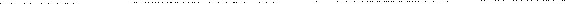 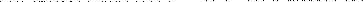 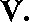 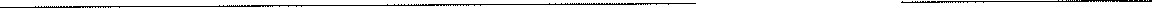 	Leanne Donason, Governing Board President	Date